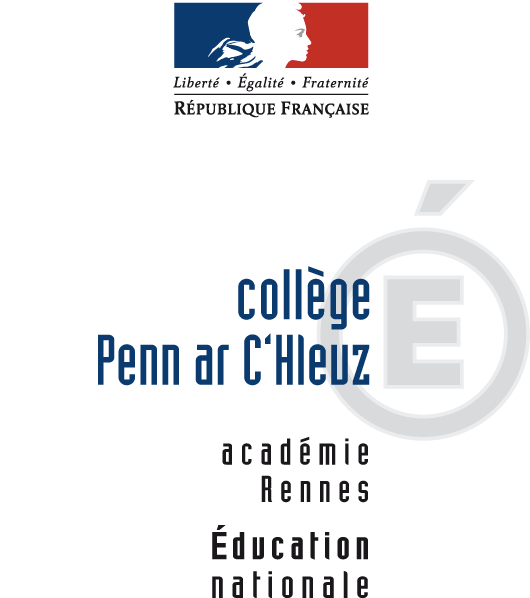 DEMANDE DE FONDS SOCIAL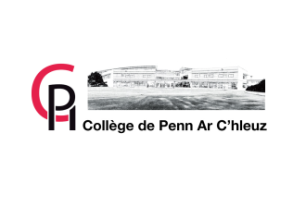 Madame, Monsieur,Vous sollicitez une aide financière auprès du Fonds Social.Vous trouverez ci-joint un dossier confidentiel que vous voudrez bien compléter en   y joignant les justificatifs de votre situation. Ce dossier sera remis à l’assistante sociale ou au service d’intendance. La demande sera étudiée par une commission qui vous informera par   courrier de sa décision.DEMANDE KIT MASQUES CRISE SANITAIREDEMANDE AUTRE
* Nom – prénom PERE : …………………………………………………………………………………….Date de naissance : ………………………………………….. Profession : …………………………* Nom – prénom MERE : ………………………………………………………………………………….Date de naissance : ………………………………………….. Profession : …………………………Autre personne vivant au domicile :
Quotient familial : total des ressources –  total des charges      divisé par 30	     Nombre de personnes au foyerPour les familles monoparentales, compter 2 pour le chef de familleQUOTIENT FAMILIAL = Aide à la restauration :	Aide aux voyages scolaires :Aide fourniture kit masques crise sanitaire :Aide aux transports :Autre (à préciser) : Première demande : oui	non	BOURSIER : oui	nonMotif de la demande :………………………………………………………………………………………………………………………………………………………………………………………………………………………………………………………………………………………………………………………………………………………………………………………………………………………………………………………………………………………………………….DATE :	SIGNATURE : Justificatifs à joindre à la demande :RESERVE A  L’ADMINISTRATIONCOMMISSION FONDS SOCIAL DU : ……………………………………………………………………AVIS DE LA COMMISSION ………………………………………………………………………………………………………………………………………………………………………………………………………………………………………………………………………………………………………………………………………………………………………………
Nom et prénom de l’élève :………………………………………………………………………………Date de naissance : ………………………………………………………………………………………….Classe : ……………………………………………………………………………………………………………Nom et prénom des parents : Monsieur ………………………………………………………….Madame …………………………………………………………Adresse : …………………………………………………………………………………………………………………………………………………………………………………………………………………………………..Téléphone : …………………………………………………………………………………………………….Adresse mail : ………………………………………………………………………………………………….COMPOSITION DE LA FAMILLENom – PrénomDate de naissanceScolarité ou professionBUDGETRESSOURCES MENSUELLESRESSOURCES MENSUELLESCHARGES MENSUELLESCHARGES MENSUELLESCHARGES MENSUELLESSalaire Monsieur  Loyer ou accession à la propriétéLoyer ou accession à la propriétéSalaire Madame  Loyer ou accession à la propriétéLoyer ou accession à la propriétéAutres ressources (ASSEDIC, RSA, indemnités journalières de la sécurité sociale …)Crédits  (surendettement)CAF 	 Crédits  (surendettement)TOTAL 	TOTAL 	OBJET DE LA DEMANDERESSOURCESCHARGESAttestation CAFLoyer ou accession à la propriétéBulletins de salairePlan de surendettementEt/ou selon votre situation : attestation pôle emploi, indemnités journalières de la sécurité sociale, pension alimentaire………….Plan de surendettement